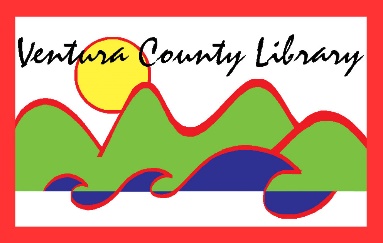 OJAI LIBRARY | VENTURA COUNTY LIBRARY111 E. Ojai Avenue, Ojai, CA 93023www.vencolibrary.orgFOR IMMEDIATE RELEASE
May 17, 2022SUBJECT:	Autism over the Years – An author presentation by Micaela Ellis – at the Ojai LibraryCONTACT:	Ron Solórzano, Regional Librarian, (805) 218-9146DATE:		Saturday, June 4, 2022; 2pmSixteen-year-old author Micaela Ellis will visit the Ojai Library at 2pm on Saturday, June 4, 2022, to speak about her book, Autism over the Years: A Twelve Year Old’s Memoir. During this talk Micaela will share her perspectives on life as a young adult with autism.While expanding perceptions of autism, Micaela hopes to educate others on some of the challenges that people with autism might face and share the many opportunities for growth and learning that are available to children like her when they are respected and understood.Micaela wrote Autism over the Years as a way to share her experiences growing up with autism. She was diagnosed with autism at the age of two and a half and has spent over a decade learning, growing, and working to overcome the many challenges associated with this disorder. She is currently finishing up high school, learning to drive, and making travel plans with her family. As she writes in her book:“I wrote this memoir because I want to show people how I see the world, as a person with autism. I want to explain how my life has been different from many other people’s lives, and how certain thoughts and ideas came into my mind that other people did not understand. I want to share why I did things that seemed strange to others... I want to put an end to the idea that autism is a disease that needs a ‘cure.’ I want to put an end to autism being a taboo subject.”This event is free and open to the public. For additional information, contact Ron Solórzano, Regional Librarian, at (805) 218-9146 or ron.solorzano@ventura.org.The Ojai Library is located at 111 East Ojai Avenue in Ojai, CA. Hours of service are 10am to 8pm Monday through Thursday and 12pm to 5pm Friday through Sunday.Ventura County Library:
Inspiring our community to explore, discover and connect.The Ventura County Library is available 24/7 at www.vencolibrary.org.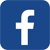 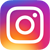 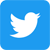 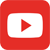 Ventura County Library has 12 locations and a Mobile LibrarySee our hours of service at https://www.vencolibrary.org/locationsEl Rio Branch:Albert H. Soliz Library, 2820 Jourdan Street, Oxnard, CA 93036Heritage Valley branches: Fillmore Library, 502 2nd Street, Fillmore, CA 93015Piru Library, 3811 Center Street, Piru, CA 93040Mobile Library https://www.vencolibrary.org/locations/mobile-library Oak Park branch:Oak Park Library, 899 North Kanan Road, Oak Park, CA 91377Ojai Valley region branches:Meiners Oaks Library, at Meiners Oaks Elementary, coming 2022Oak View Library, 555 Mahoney Avenue, Oak View, CA 93022 Ojai Library, 111 East Ojai Avenue, Ojai, CA 93023Port Hueneme branch: Ray D. Prueter Library, 510 Park Avenue, Port Hueneme, CA 93041Ventura region branches:Avenue Library, 606 North Ventura Avenue, Ventura, CA 93001E.P. Foster Library, 651 East Main Street, Ventura, CA 93001Hill Road Library, 1070 S. Hill Road, Ventura, CA 93003Saticoy Library, 1292 Los Angeles Avenue, Ventura, CA 93004###If you would prefer not to receive these event notices in the future, simply reply to this email
with UNSUBSCRIBE in the subject line.